PROGRAMA DESARROLLADOS POR EL MUNICIPIO DE CHEPIGANAMES DE OCTUBRE DE 2022Sede principal: La Palma; Sector Calle principal La Palma, Tel. 2995138Facebook& Instagram; Alcaldia De Chepigana  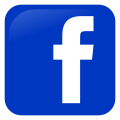 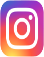                                              Correo electrónico: tumunicipioc5@gmail.comPROGRAMAOBJETIVO PRESTACIÓN DE SERVICIOS DE EMBARCACIÓN ACUÁTICAOfrecer el traslado a comerciantes y particulares; dentro del sector agro y a la comunidad en general:Traslado de vehículos grandes y pequeños, materiales de todo tipo.POR MEJORES DÍAS (RESOCIALIZACIÓN)Brindar una nueva oportunidad a las personas que por alguna circunstancia han infringido las leyes permitiéndole reemplazar sus sentencias con trabajo comunitario dentro del Municipio de Chepigana, contribuyendo a la resocialización y su reinserción a la sociedad. INFOPLAZASCerrar la brecha digital y ofrecer un espacio para el desarrollo de los conocimientos tecnológicos, fortaleciendo la educación de niños, jóvenes y adultos.ADJUDICACIONESHacer Justicia Social con las personas que por años han estado ocupando terrenos dentro de los ejidos municipales, permitiéndoles realizar los trámites a fin de acredite como propietarios de esos lotes.